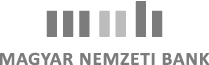 DOKUMENTÁCIÓMATLAB szoftverek követése(KBE/131/2011)tárgyú közbeszerzési eljárásban2011. decemberI. KövetelményspecifikációII. SzerződéstervezetIII. Útmutató az Ajánlattevők részéreIV. NyilatkozatmintákI. követelményspecifikációii. SzerződéstervezetÚtmutató az ajánlattevők számára1. Általános gyakorlati útmutató az ajánlattételhez[Ezen útmutató kizárólag a jelen közbeszerzési eljárásra vonatkozólag tartalmaz segédletet.]Az ajánlatkérőnek jelen dokumentáció kiadásával az a célja, hogy a közbeszerzésekről szóló 2003. évi CXXIX. törvény (a továbbiakban Kbt.) alapelveinek, és rendelkezéseinek figyelembe vételével minél inkább elősegítse az ajánlattevők részére a sikeres ajánlattétel lehetőségét. Ezen cél elérése érdekében az ajánlattételi felhívás előírásai mellett a dokumentáció is eligazítást nyújt a közbeszerzési eljárásban részt venni kívánó ajánlattevők részére.Az ajánlatkérő ennek érdekében felhívja az ajánlattevők figyelmét, hogy az ajánlattételi felhívást és a jelen dokumentációt figyelmesen tanulmányozzák át, és az ajánlatukat az ezen dokumentumokban foglalt formai és tartalmi követelményeknek megfelelően készítsék el!Ajánlatkérő adatai	Ajánlatkérő neve:	Magyar Nemzeti Bank	Ajánlatkérő címe:	1054 Budapest, Szabadság tér 8-9.	Ajánlatkérő telefonszáma:	1/ 428-2600/2067	Ajánlatkérő telefaxszáma:	1/ 428-2556	Ajánlatkérő e-mail címe:	kozbeszerzes@mnb.huDöntés az eljárás megindításárólAz Ajánlatkérő, Magyar Nemzeti Bank döntött arról, hogy a Közbeszerzésekről szóló 2003. évi CXXIX. törvény (továbbiakban: Kbt.) 22.§ (1) bekezdés g) pontja szerinti ajánlatkérőként lefolytatja a „MATLAB szoftverek követése (KBE/131/2011)” tárgyú általános egyszerű közbeszerzési eljárást.A közbeszerzés tárgyaMATLAB szoftverek követése (KBE/131/2011)Részajánlattétel lehetőségeAjánlatkérő a Kbt. 50.§ (3) bekezdésének megfelelően megvizsgálta a közbeszerzést abból a szempontból, hogy a beszerzés tárgyának jellege lehetővé teszi-e a közbeszerzés egy részére történő ajánlattétel biztosítását.Ennek alapján az ajánlatkérő nem teszi lehetővé a részajánlattételt, mivel a beszerzés tárgyának jellege nem teszi azt lehetővé, és mert az várhatóan a beszerzés ellenértékének jelentős növekedését okozná és negatívan hatna a beszerezni kívánt szolgáltatás megvalósítására és a szerződés teljesítésének más körülményeire (szerződést biztosító mellékkötelezettségek, megbízotti felelősség, közös munkavégzés kérdése, stb.).Szerződéses biztosítékokAjánlatkérő az ajánlattételi felhívásban megjelölt szerződéses biztosítékokat írja elő, a szerződéstervezetben meghatározott részletes szabályok szerint.Az ajánlatok elbírálásaAz ajánlatok elbírálásának szempontja:			a legalacsonyabb összegű ellenszolgáltatásAz ajánlatkérő felhívja az ajánlattevő figyelmét, hogy az ajánlati ár tekintetében a felolvasólapon megadott összesen érték kerül elbírálásra, annak módosítására a későbbiekben még hiánypótlás keretében sem nyílik lehetőség!HiánypótlásA hiánypótlás célja, hogy növelje az eljárás eredményességének esélyét, mindazonáltal az ajánlattevőknek ajánlatukat az ajánlattételi határidőre oly módon kell elkészíteniük, hogy az megfeleljen az ajánlatkérő előírásainak. Az ajánlatkérő jelen közbeszerzési eljárásban a hiánypótlást teljes körben engedi meg, a Kbt. 83. §-a alapján.A hiánypótlási felhívásban megjelölt hiányosságokat az ajánlattevőnek az abban megjelölt határidőn belül kell teljesítenie, a későbbiekben ennek pótlására az ajánlatkérő a Kbt. vonatkozó rendelkezéseinek megfelelően már nem biztosít lehetőséget. Az ajánlatkérő a hiánypótlási határidő lejártát követően teljesített hiánypótlást nem köteles elfogadni. A hiánypótlási felhívást – amennyiben hiánypótlás szükséges - ajánlatkérő valamennyi ajánlattevőnek közvetlenül és egyidejűleg megküldi. Az ajánlatkérő felhívja az ajánlattevők figyelmét, hogy az ajánlatkérőnek hiánypótlási felhívás megküldésére több körben is lehetősége van, azonban egy újabb hiánypótlási felhívás keretében a korábbi hiány nem pótolható! Ajánlattevőknek esetlegesen több körben is számítaniuk kell hiánypótlási felhívás megküldésére.Ajánlattevőknek lehetőségük van a hiánypótlási felhívásban nem szereplő hiányokat is pótolni (önálló hiánypótlás), azonban az ajánlattevők által észlelt hiányok pótlására is csak az ajánlatkérő által meghatározott hiánypótlási határidő leteltéig van lehetősége.A hiánypótlás nem eredményezheti az ajánlatnak a Kbt. 83. § (2) bekezdése szerinti módosítását.A hiánypótlás formájára az ajánlatra vonatkozó, a Kbt. 70/A.§ (1) bekezdésében előírtak az irányadóak, de az ajánlatkérő a hiánypótlási felhívásban egyszerűbb formai követelményeket is előírhat.Az ajánlatkérő felhívja a figyelmet arra, hogy a hiánypótlásnak nem az a célja, hogy ajánlattevők ezen lehetőségre alapozva a hiánypótlás keretében állítsák össze ajánlatukat. Ajánlattevőknek ugyanis elsősorban az ajánlat benyújtása során kell a megfelelő gondossággal úgy eljárniuk, hogy az ajánlattételi felhívásnak, a jelen dokumentációnak, valamint a Kbt. rendelkezéseinek mindenben megfelelő ajánlatot nyújtsanak be.	Kiegészítő tájékoztatásAz ajánlattevők a Kbt. vonatkozó, 56.§-ában foglaltak szerint az ajánlattétellel összefüggésben írásban, az ajánlattételi határidő lejárta előtt legkésőbb 5 munkanappal, kiegészítő tájékoztatást kérhetnek az ajánlatkérőtől az ajánlattételi felhívásban, illetőleg dokumentációban foglaltakkal kapcsolatban. Az írásbeli kiegészítő tájékoztatást az ajánlattételi felhívás 1. pontjában meghatározott elérhetőségekre – levélben vagy telefaxon, és egyidejűleg szerkeszthető elektronikus formátumban a kozbeszerzes@mnb.hu e-mail címre megküldve – kell eljuttatni.Az ajánlatkérő hangsúlyozni kívánja, hogy a kiegészítő tájékoztatás kizárólag írásban kérhető, így nem áll módjában szóban felvilágosítást adni az eljárással kapcsolatban.Az ajánlatkérő felhívja az ajánlattevők figyelmét, hogy a kiegészítő tájékoztatás – szükséges esetben – az ajánlattételi felhívásban, illetőleg dokumentációban foglaltakat értelmezi, kiegészíti, erre figyelemmel az ajánlattevőknek az ajánlat összeállításánál a kiegészítő tájékoztatásban foglaltakra is figyelemmel kell lenniük. Ajánlatkérő a kiegészítő tájékoztatást az ajánlattételi határidő lejárta előtt legkésőbb 3 munkanappal adja meg.	Egyéb információkAz ajánlatkérő felhívja a figyelmet arra, hogy amennyiben az ajánlatokban kirívóan alacsony ellenszolgáltatást észlel, illetve a bírálati részszempontok szerinti bármely ajánlati tartalmi elem lehetetlennek, túlzottan magasnak, alacsonynak vagy kirívóan aránytalannak tűnik, úgy az ajánlatkérő a Kbt. 86-87. §-ai szerint eljárva indokolást kér az érintett ajánlattevőtől. Tekintettel arra, hogy a Kbt. fenti szakaszai szerint az ajánlattevők által benyújtott indokolás, illetve a rendelkezésre álló adatok, iratok alapján az ajánlati elemek valós helyzetéről, teljesíthetőségéről az ajánlatkérő köteles meggyőződni, ezért az ajánlatkérő felhívja az ajánlattevők figyelmét, hogy az indokolás megadásával az ajánlattevők kötelesek olyan helyzetbe hozni az ajánlatkérőt, hogy a Kbt. alapelveire is tekintettel az említett körülményekről hitelt érdemlően meg tudjon győződni. Ezzel összhangban az ajánlattevők objektív, konkrét tényeken alapuló indokolást kötelesek adni (szükséges esetben akár az indokolást megalapozó okiratok benyújtásával). Az ajánlatkérőnek az irányadó gyakorlattal összhangban általánosságokat tartalmazó, illetve a kizárólag az ajánlatban foglaltakat ismétlő vagy részletesen kifejtő, de objektív indokolást nem tartalmazó nyilatkozatot nem áll módjában objektív indokolásként értékelni és elfogadni. Az ezzel ellentétes eljárás, illetve az indokolás jelen felhívás szerinti megadásának elmulasztása a Kbt. 88. § (1) bekezdése alapján az ajánlat érvénytelenségét eredményezi.Az ajánlatkérő felhívja az ajánlattevők figyelmét, hogy a jelen dokumentációban rendelkezésre bocsátott vállalkozási szerződés tervezet hiányzó – üresen hagyott, kipontozott, illetve ’XXXXX’ jelzéssel ellátott – részeit szíveskedjenek az ajánlat tartalmával egyezően kitölteni és az ajánlat részeként becsatolni, valamint az ajánlathoz .doc formátumban CD-n mellékelni.2. az ajánlathoz csatolandó dokumentumokAz ajánlathoz csatolandó dokumentumokAz ajánlathoz csatolandó igazolások egyszerű másolatban is benyújthatók; az ajánlattevő, alvállalkozója, valamint a Kbt. 65.§ (3) bekezdése szerinti szervezet nyilatkozatait eredetiben szükséges benyújtani. -Felolvasólap-Teljességi nyilatkozat (nyilatkozat a Kbt. 70.§ (2) bekezdésére vonatkozólag)-Nyilatkozat arra vonatkozólag, hogy a kis-és középvállalkozásokról, fejlődésük támogatásáról szóló törvény szerint ajánlattevő mikro-, kis- vagy középvállalkozásnak minősül-e (Kbt. 70.§ (2) bekezdés)-Kizáró okok fenn nem állásáról szóló nyilatkozatok (Kbt. 60.§(1) bekezdés, 61.§ (1) bekezdés a)-d) pont, 62.§ (1) bekezdés),A kizáró okok fenn nem állásáról ajánlattevőnek, a közbeszerzés értékének 10%-át meghaladó mértékben igénybe venni kívánt alvállalkozónak, valamint az ajánlattevő részére erőforrást nyújtó szervezetnek nyilatkoznia kell (Kbt. 249.§ (3) bekezdés).A közbeszerzés értékének 10%-át meg nem haladó mértékben igénybe venni kívánt alvállalkozó tekintetében az ajánlattevő köteles nyilatkozni arról, hogy a szerződés teljesítéséhez nem vesz igénybe a kizáró okok hatálya alá eső alvállalkozót (Kbt. 63.§ (3) bekezdés).-Nyilatkozatok alvállalkozó, erőforrást nyújtó szervezet igénybevételéről (Kbt. 71. § (1) bekezdés)Az ajánlatban meg kell jelölni a) a közbeszerzésnek azt a részét (részeit), amelynek teljesítéséhez az ajánlattevő a közbeszerzés értékének tíz százalékát meg nem haladó mértékben alvállalkozót vesz igénybe,b) az ajánlattevő által a szerződés teljesítéséhez a közbeszerzés értékének tíz százalékát meghaladó mértékben igénybe venni kívánt alvállalkozókat, valamint a közbeszerzésnek azt a részét (részeit) és százalékos arányát, amelynek teljesítésében a megjelölt alvállalkozók közre fognak működni,c) az ajánlattevő részére erőforrást nyújtó szervezetet, és az ajánlati felhívás vonatkozó pontjának megjelölésével azon alkalmassági minimum követelményt (követelményeket), melynek igazolása érdekében az ajánlattevő ezen szervezet erőforrására (is) támaszkodik, továbbád) a 69. § (8) bekezdésének alkalmazása esetén az érintett - a közbeszerzés értékének tíz százalékát nem meghaladó mértékben igénybe venni kívánt - alvállalkozó nevét, címét.Alkalmasság megállapításához szükséges nyilatkozatok/igazolások-Amennyiben fennáll a Kbt. 65.§ (3) bekezdés szerinti eset, ajánlattevő a Kbt. 65.§ (3) és (4) bekezdésének megfelelően köteles igazolni, hogy a szerződés teljesítéséhez szükséges erőforrások rendelkezésre állnak majd a szerződés teljesítésének időtartama alatt.Pénzügyi és gazdasági alkalmasság-a Kbt. 66.§ (1) bekezdés a) pontja szerinti, az ajánlattételi felhívásban előírt tartalmú cégszerűen aláírt nyilatkozat és pénzintézeti igazolás.Műszaki, szakmai alkalmasság-a Kbt. 67.§ (3) bekezdés a) pontjának, a 68.§ (1) bekezdésének és az ajánlattételi felhívásnak megfelelő tartalmú referenciaigazolások.Egyéb csatolandó dokumentumok-cégkivonat, a cégkivonat benyújtásával kapcsolatosan előírás, hogy azt az ajánlattevőnek (közös ajánlattevőnek), 10% feletti alvállalkozónak, illetve amennyiben a Kbt. 65. § (3) bekezdés szerinti helyzet fennáll, az érintett szervezetnek is be kell nyújtania az ajánlatok bontásának időpontjához képest 60 napnál nem régebbi cégkivonatot egyszerű másolati formában, illetve amennyiben változásbejegyzés van folyamatban, úgy a cégbírósághoz benyújtott - cégbírósági iktatóbélyegzővel ellátott - változásbejegyzési kérelem másolatát is,-az ajánlattevő (közös ajánlattevő), 10% feletti alvállalkozó, illetve amennyiben a Kbt. 65. § (3) bekezdés szerinti helyzet fennáll, az érintett szervezet azon cégjegyzésre jogosultja(i)nak aláírási címpéldánya(i), akik a jelen eljárásban aláíróként, szignálóként részt vesznek, egyszerű másolati formában, illetve amennyiben az ajánlat meghatalmazott által kerül aláírásra, a vonatkozó jogszabályoknak megfelelő meghatalmazás másolatban, amely tartalmazza a meghatalmazott személy aláírás-mintáját is,-Információs lap az ajánlattevőre (közös ajánlattevőre), 10% feletti alvállalkozóra, valamint ha a helyzet fennáll, a Kbt. 65.§ (3) bekezdés szerinti szervezet(ek)re vonatkozóan,-amennyiben az ajánlattevők közös ajánlatot tesznek, az erről szóló nyilatkozat,-amennyiben az ajánlattevők közös ajánlatot tesznek, csatolandó a közös ajánlatot benyújtó ajánlattevők által kötött megállapodás eredeti példányban, közjegyző által hitelesített másolatban, vagy egyszerű másolatban, amely tartalmazza az egyetemleges felelősségvállalásra és a feladatmegosztásra vonatkozó, valamennyi ajánlattevő által cégszerűen aláírt kötelező érvényű nyilatkozatot, illetve a közös képviselő meghatalmazását,-amennyiben a Kbt. 65. § (3) bekezdése szerinti eset fennáll, csatolandó a Kbt. 65. § (4) bekezdése szerinti nyilatkozat, igazolás,-a vállalkozási szerződés tervezetnek a kitöltött változata (.doc formátumban CD-n is mellékelni kell),-szakmai ajánlatként csatolni kell a Matlab szoftverek támogatására vonatkozó hivatalos gyártói engedélyt, mely az ajánlat érvényességi feltétele,-egyéb, az ajánlattételi felhívás és a dokumentáció, valamint a Kbt. előírásai szerint becsatolandó és a fentiekben nem részletezett dokumentum, amely az ajánlat teljességéhez, érvényességéhez szükséges, a vonatkozó előírások szerint.3. az ajánlattal kapcsolatos főbb tartalmi és formai követelményekAz ajánlatkérő felhívja az ajánlattevő figyelmét a Kbt. 70. §-ának (1) bekezdésére, mely szerint az ajánlattevőnek az ajánlattételi felhívásban és a dokumentációban meghatározott tartalmi és formai követelményeknek megfelelően kell ajánlatát elkészítenie és benyújtania. Ajánlattevők az ajánlatuk benyújtása előtt ellenőrizzék, hogy az abban foglalt adatok, nyilatkozatok pontosak, ellentmondásmentesek legyenek; így például feleljenek meg a felhívásban és a dokumentációban megadott mértékegységnek, az ajánlat ne tartalmazzon ellentmondásos kijelentéseket. Amennyiben az ajánlattevő ajánlata az ajánlatkérő számára kitételeket, feltételeket fogalmaz meg, úgy azon ajánlattevő ajánlata érvényesnek nem fogadható el.Az ajánlat összeállításának megkönnyítése érdekében az ajánlatkérő a jelen dokumentáció részeként nyilatkozatmintákat bocsát az ajánlattevő rendelkezésére az ajánlattételi felhívásban előírt kötelezően csatolandó nyilatkozatok tekintetében. Az ajánlattevő a jelen dokumentációban szereplő nyilatkozatmintákat vagy azok tartalmával teljes körűen megegyező nyilatkozatmintákat kötelesek alkalmazni, azaz cég- és egyéb adataikkal megfelelően kitölteni, cégszerűen aláírni és az ajánlat részeként becsatolni. Olyan igazolások, illetőleg nyilatkozatok tekintetében, melyekre az ajánlattételi dokumentáció nem tartalmaz nyilatkozatmintát, az ajánlattevő igazolásait, nyilatkozatait az ajánlattételi felhívás, az ajánlattételi dokumentáció, valamint a Kbt. által megkövetelt formában kötelesek megtenni.A közbeszerzési eljárás nyelve a magyar nyelv. Az ajánlathoz és az eljáráshoz kapcsolódó összes dokumentumot, levelezést és egyéb anyagokat magyar nyelven kell elkészíteni és benyújtani. Amennyiben bármely, az ajánlathoz csatolt okirat, igazolás, nyilatkozat, stb. nem magyar nyelven kerül kiállításra, úgy azt az ajánlattevő egyszerű magyar nyelvű fordításban is köteles becsatolni. Ajánlatkérő felhívja a figyelmet, hogy az eljárás során kizárólag a magyar nyelvű dokumentumokat vizsgálja tartalmilag. Az ajánlattevő felelősséggel tartozik azért, hogy az általa becsatolt idegen nyelvű okirat és annak magyar nyelvű fordítása tartalmilag megegyezzen.Formai követelményekAjánlatkérő a Kbt. 70.§ (1) bekezdésében foglaltak alapján az ajánlatokra vonatkozóan a Kbt. 70/A.§ (1) bekezdéséhez képest az ajánlattételi felhívásban meghatározott, egyszerűbb formai követelményeket írja elő, ezeknek megfelelően kell az ajánlatokat elkészíteni és benyújtani.Az ajánlat valamennyi példányát egy közös borítékban (csomagban) kell lezárni. A borítékon (csomagon) fel kell tüntetni:az ajánlatkérő megnevezését, címét,a közbeszerzés tárgyát („MATLAB szoftverek követése (KBE/131/2011)”), az ajánlattevő cégbejegyzési okmányokban szereplő nevét és székhelyét;a borítékon (csomagon) fel kell tüntetni továbbá, hogy "Ajánlat közbeszerzési eljárásban, az ajánlattételi határidő előtt nem bontható fel! Kizárólag a Bírálóbizottság bonthatja fel!".Amennyiben a boríték (csomagolás) nincs lezárva és megfelelő jelöléssel ellátva, az ajánlatkérő nem vállal felelősséget az ajánlat elirányításáért vagy idő előtti felbontásáért. A postán feladott ajánlatot az ajánlatkérő csak akkor tekinti határidőn belül benyújtottnak, ha annak kézhezvételére az ajánlattételi határidőig sor került. Az ajánlat, illetve az azzal kapcsolatos küldemények elvesztéséből eredő felelősség, károk az ajánlattevőt terhelik.Egyéb információkAz ajánlatban bekért információk benyújtásáért az ajánlattevő felel, nem kielégítő információk következménye az ajánlat érvénytelenné nyilvánítása lehet. Ajánlattevő felelőssége, hogy az ajánlat benyújtásához szükséges valamennyi információt a rendelkezésre álló idő alatt beszerezze és ajánlatát ezek ismeretében tegye meg. Az ajánlat elkészítésével, benyújtásával és a dokumentáció megvásárlásával kapcsolatban felmerülő összes költséget az ajánlattevőnek kell viselnie.Amennyiben a jelen dokumentáció valamely eleme eltér az ajánlattételi felhívástól vagy a Kbt. rendelkezéseitől, úgy az ajánlattételi felhívásban és a Kbt.-ben foglaltak az érvényesek.IV. NyilatkozatmintákFELOLVASÓLAPI. A közbeszerzési eljárás tárgya:	MATLAB szoftverek követése (KBE/131/2011)II. Ajánlattevő adatai:név:cím:telefon:fax:kapcsolattartó neve:					tel/fax:e-mail:III. Bírálati szempontA legalacsonyabb összegű ellenszolgáltatásFIGYELEM!Az ajánlatok bírálati szempontjaként a „Teljes nettó ellenszolgáltatás értékét” veszi figyelembe az ajánlatkérő.Kelt: …………………., ……… . év …………………….. hó … . nap.………………………………………………………cégszerű aláírásNYILATKOZATKizáró okok fenn nem állásárólAlulírott ……………...……….………, mint a(z) …………………………………..… (cégnév, székhely) ajánlattevő/10% feletti alvállalkozó/erőforrást nyújtó szervezet cégjegyzésre jogosult képviselője – a Magyar Nemzeti Bank által indított „MATLAB szoftverek követése (KBE/131/2011)” tárgyú közbeszerzési eljárásban az ajánlattételi felhívásban és a dokumentációban foglalt valamennyi formai és tartalmi követelmény, utasítás, kikötés és műszaki leírás gondos áttekintése és elfogadása után, valamint a Kbt. rendelkezéseinek figyelembevételével - ezennel kijelentem, hogy a(z) ……………………………….. ajánlattevő/10% feletti alvállalkozó/erőforrást nyújtó szervezetnem áll a Kbt. 60.§ (1) bekezdésében, a Kbt. 61.§ (1) bekezdés a) – d) pontjaiban, valamint a Kbt. 62.§ (1) bekezdésében foglalt kizáró okok hatálya alatt.Kelt: ………………………, …… . év ……………… hó …… .napján								……………………………………cégszerű aláírásNYILATKOZATa Kbt. 70. § (2) bekezdésérőlAlulírott ……………...……….………, mint a(z) …………………………………..… (cégnév, székhely) ajánlattevő cégjegyzésre jogosult képviselője – a Magyar Nemzeti Bank által indított „MATLAB szoftverek követése (KBE/131/2011)” tárgyú közbeszerzési eljárásban az ajánlattételi felhívásban és a dokumentációban foglalt valamennyi formai és tartalmi követelmény, utasítás, kikötés és műszaki leírás gondos áttekintése és elfogadása után, valamint a Kbt. rendelkezéseinek figyelembevételével - a Kbt. 70. § (2) bekezdésében foglaltaknak megfelelően ezennel kijelentem, hogy az ajánlattételi felhívásban és a dokumentációban meghatározott tartalmi és formai követelményeket megismertük, azokat kötelezőként, feltételek nélkül elfogadjuk, ajánlatunkat az előírtaknak megfelelően készítettük el, és nyújtottuk be, kijelentem továbbá, hogy a vállat szerződéses kötelezettségeinket maradéktalanul teljesítjük összesen a Felolvasólapon megadott ellenszolgáltatási összegért, valamint nyertességünk esetén a közbeszerzési eljárás alapján megkötött szerződés teljesítése céljából, e szerződésen alapuló szerződéseinkben saját magunkra vonatkozó kötelezettségként vállaljuk a Kbt. 305.§-a szerinti előírások érvényesítését.Kijelentjük továbbá, hogy a szerint ajánlattevő mikro vállalkozásnak/kisvállalkozásnak/középvállalkozásnak minősül / nem minősül mikro vállalkozásnak, kisvállalkozásnak, vagy középvállalkozásnak *.Kelt: ………………………, …… . év ……………… hó …… .napján								……………………………………								cégszerű aláírásNYILATKOZATa Kbt. 71. § (1) bekezdés a) pontjárólAlulírott ……………...……….………, mint a(z) …………………………………..… (cégnév, székhely) ajánlattevő cégjegyzésre jogosult képviselője – a Magyar Nemzeti Bank által indított „MATLAB szoftverek követése (KBE/131/2011)” tárgyú közbeszerzési eljárásban az ajánlattételi felhívásban és a dokumentációban foglalt valamennyi formai és tartalmi követelmény, utasítás, kikötés és műszaki leírás gondos áttekintése és elfogadása után, valamint a Kbt. rendelkezéseinek figyelembevételével - a Kbt. 71. § (1) bekezdés a) pontjában foglaltaknak megfelelően ezennel kijelentem, hogy a(z) …………………………………………………………….. ajánlattevőjelen közbeszerzéssel összefüggésben nem vesz igénybe a közbeszerzés értékének 10%-át meg nem haladó mértékben alvállalkozót. / a közbeszerzés ………………………………….…...-t érintő részével/részeivel összefüggésben vesz igénybe a közbeszerzés értékének 10%-át meg nem haladó mértékben alvállalkozót *.Kelt: ………………………, …… . év ……………… hó …… .napján								……………………………………								cégszerű aláírásNYILATKOZATa Kbt. 71. § (1) bekezdés b) pontjáról Alulírott ……………...……….………, mint a(z) …………………………………..… (cégnév, székhely) ajánlattevő cégjegyzésre jogosult képviselője – a Magyar Nemzeti Bank által indított „MATLAB szoftverek követése (KBE/131/2011)” tárgyú közbeszerzési eljárásban az ajánlattételi felhívásban és a dokumentációban foglalt valamennyi formai és tartalmi követelmény, utasítás, kikötés és műszaki leírás gondos áttekintése és elfogadása után, valamint a Kbt. rendelkezéseinek figyelembevételével - a Kbt. 71. § (1) bekezdés b) pontjában foglaltaknak megfelelően ezennel kijelentem, hogy a(z) …………………………………………………………….. ajánlattevőa szerződés teljesítéséhez a közbeszerzés értékének tíz százalékát meghaladó mértékben nem kíván alvállalkozót igénybe venni. / a szerződés teljesítéséhez a közbeszerzés értékének tíz százalékát meghaladó mértékben igénybe venni kívánt alvállalkozója/alvállalkozói, valamint a közbeszerzésnek azon része(i), amelynek teljesítésében a megjelölt alvállalkozók közreműködnek:Kelt: ………………………, …… . év ……………… hó …… .napján								……………………………………								cégszerű aláírásNYILATKOZATa Kbt. 71. § (1) bekezdés c) pontjárólAlulírott ……………...……….………, mint a(z) …………………………………..… (cégnév, székhely) ajánlattevő cégjegyzésre jogosult képviselője – a Magyar Nemzeti Bank által indított „MATLAB szoftverek követése (KBE/131/2011)” tárgyú közbeszerzési eljárásban az ajánlattételi felhívásban és a dokumentációban foglalt valamennyi formai és tartalmi követelmény, utasítás, kikötés és műszaki leírás gondos áttekintése és elfogadása után, valamint a Kbt. rendelkezéseinek figyelembevételével - a Kbt. 71. § (1) bekezdés c) pontjában foglaltaknak megfelelően ezennel kijelentem, hogy a(z) …………………………………………………………….. ajánlattevőnem vesz igénybe erőforrást nyújtó szervezetet / az előírt pénzügyi, gazdasági illetve műszaki, szakmai alkalmassági követelményeknek úgy kíván megfelelni, hogy az alábbi, más szervezet (szervezetek) erőforrásaira támaszkodik.Pénzügyi, gazdasági alkalmassági követelmények*:Kbt. 66. § (1) bekezdés a) pontja (Ajánlattételi felhívás III.2.2. pontja)Az erőforrást nyújtó szervezet(ek) neve, címe:…………………………………………………..Műszaki, szakmai alkalmassági követelmények:Kbt. 67. § (3) bekezdés a) pontja (Ajánlattételi felhívás III.2.3. pontja)Az erőforrást nyújtó szervezet(ek) neve, címe:…………………………………………………..Kelt: ………………………, …… . év ……………… hó …… .napján								……………………………………								cégszerű aláírásNYILATKOZATa Kbt. 71. § (1) bekezdés d) pontjáról Alulírott ……………...……….………, mint a(z) …………………………………..… (cégnév, székhely) ajánlattevő cégjegyzésre jogosult képviselője – a Magyar Nemzeti Bank által indított „MATLAB szoftverek követése (KBE/131/2011)” tárgyú közbeszerzési eljárásban az ajánlattételi felhívásban és a dokumentációban foglalt valamennyi formai és tartalmi követelmény, utasítás, kikötés és műszaki leírás gondos áttekintése és elfogadása után, valamint a Kbt. rendelkezéseinek figyelembevételével - a Kbt. 71. § (1) bekezdés d) pontjában foglaltaknak megfelelően ezennel kijelentem, hogy a(z) …………………………………………………………….. ajánlattevő a Kbt. 69.§ (8) bekezdését nem alkalmazza / a Kbt. 69.§ (8) bekezdését alkalmazza, és az így érintett alábbi - a szerződés teljesítéséhez a közbeszerzés értékének tíz százalékát meg nem haladó mértékben igénybe venni kívánt – alvállalkozó(ka)t jelöli megKelt: ………………………, …… . év ……………… hó …… .napján								……………………………………								cégszerű aláírásNYILATKOZATa Kbt. 63. § (3) bekezdésérőlAlulírott ……………...……….………, mint a(z) …………………………………..… (cégnév, székhely) ajánlattevő cégjegyzésre jogosult képviselője – a Magyar Nemzeti Bank által indított „MATLAB szoftverek követése (KBE/131/2011)” tárgyú közbeszerzési eljárásban az ajánlattételi felhívásban és a dokumentációban foglalt valamennyi formai és tartalmi követelmény, utasítás, kikötés és műszaki leírás gondos áttekintése és elfogadása után, valamint a Kbt. rendelkezéseinek figyelembevételével - a Kbt. 63. § (3) bekezdésében foglaltaknak megfelelően ezennel kijelentem, hogy a(z) …………………………………………………………….. ajánlattevőa szerződés teljesítéséhez nem vesz igénybe a kizáró okok hatálya alá tartozó alvállalkozót.Kelt: ………………………, …… . év ……………… hó …… .napján								……………………………………								cégszerű aláírásNYILATKOZATSzámlavezető pénzintézetekről és pénzforgalmi számlaszámokrólAlulírott ……………...……….………, mint a(z) …………………………………..… (cégnév, székhely) ajánlattevő/10% feletti alvállalkozó/erőforrás szervezet cégjegyzésre jogosult képviselője – a Magyar Nemzeti Bank által indított „MATLAB szoftverek követése (KBE/131/2011)” tárgyú közbeszerzési eljárásban az ajánlattételi felhívásban és a dokumentációban foglalt valamennyi formai és tartalmi követelmény, utasítás, kikötés és műszaki leírás gondos áttekintése és elfogadása után, valamint a Kbt. rendelkezéseinek figyelembevételével - kijelentem, hogy az ajánlattevőkizárólag az alábbiakban felsorolt pénzforgalmi számlaszámokkal rendelkezik.Számlavezető pénzintézet				pénzforgalmi számlaszám……………………………					…………………………….……………………………					…………………………….……………………………					…………………………….……………………………					…………………………….……………………………					…………………………….……………………………					…………………………….……………………………					…………………………….Kelt: ………………………, …… . év ……………… hó …… .napján								……………………………………								cégszerű aláírásNYILATKOZATa Kbt. 67. § (3) bekezdés a) pontja tekintetébenAlulírott ……………...……….………, mint a(z) …………………………………..… (cégnév, székhely) ajánlattevő/10% feletti alvállalkozó/10% alatti alvállalkozó/erőforrást nyújtó szervezet cégjegyzésre jogosult képviselője – a Magyar Nemzeti Bank által indított „MATLAB szoftverek követése (KBE/131/2011)” tárgyú közbeszerzési eljárásban az ajánlattételi felhívásban és a dokumentációban foglalt valamennyi formai és tartalmi követelmény, utasítás, kikötés és műszaki leírás gondos áttekintése és elfogadása után, valamint a Kbt. rendelkezéseinek figyelembevételével - a Kbt. 67. § (3) bekezdés a) pontjában foglaltaknak megfelelően ezennel kijelentem, hogy a(z) …………………….. ajánlattevő/10% feletti alvállalkozó/10% alatti alvállalkozó/erőforrást nyújtó szervezetaz ajánlattételi felhívás feladását dátumszerűen megelőző 2 év legjelentősebb a közbeszerzés tárgyára vonatkozó munkái a következőképpen alakultak:A sorok száma szükség esetén bővíthető.A Kbt. 68. § szerint szükséges referencia igazolásokat csatolni kell!Kelt: ………………………, …… . év ……………… hó …… .napján……………………………..cégszerű aláírásNYILATKOZATa Kbt. 65. § (4) bekezdésrőlAlulírott ……………...……….………, mint a(z) …………………………………..… (cégnév, székhely) a Kbt. 65. § (3) bekezdés a) pontja szerint érintett szervezet (erőforrást nyújtó szervezet) cégjegyzésre jogosult képviselője – a Magyar Nemzeti Bank által indított „MATLAB szoftverek követése (KBE/131/2011)” tárgyú közbeszerzési eljárásban az ajánlattételi felhívásban és a dokumentációban foglalt valamennyi formai és tartalmi követelmény, utasítás, kikötés és műszaki leírás gondos áttekintése és elfogadása után, valamint a Kbt. rendelkezéseinek figyelembevételével - a Kbt. 65. § (3) és (4) bekezdésében foglaltaknak megfelelően ezennel kötelezettséget vállalok arra, hogy:a(z) ……………………………….. (cégnév, székhely) ajánlattevő/közös ajánlattevő  a szerződés teljesítéséhez szükséges alkalmasság igazolása érdekében a Kbt. 66. § (1) bekezdés a) pontja / Kbt. 67. § (3) bekezdés a) pontja tekintetében az erőforrásaimra támaszkodhat, valamint a szerződés teljesítéséhez szükséges erőforrások a rendelkezésre állnak majd a szerződés teljesítésének időtartama alatt.Kötelezettségvállalási nyilatkozatom tartalmának alátámasztására csatolom az ajánlattételi felhívás és dokumentáció, valamint a Kbt. vonatkozó §-ai szerinti dokumentumokat:Cégkivonat;Aláírási címpéldány;Kizáró okok igazolása;a Kbt. 66. § (1) bekezdés a) pontja / Kbt. 67. § (3) bekezdés a) pontja szerinti alkalmasság igazolása.Kelt: ………………………, …… . év ……………… hó …… .napján………………………………	cégszerű aláírásINFORMÁCIÓS LAPÁltalános információk: (ajánlattevő/közös ajánlattevő/10% feletti alvállalkozó /erőforrás szervezetek / a Kbt. 69.§ (8) bekezdése szerinti esetben a 10§ alatti alvállalkozó részéről kell kitöltve az ajánlathoz csatolniKelt: ………………………, …… . év ……………… hó …… .napján								……………………………………							cégszerű aláírásalvállalkozó(k)a közbeszerzés azon része, amelynek teljesítésében közreműködikaz alvállalkozói részvétel %-os arányaalvállalkozó(k) nevecímeSzerződő partner neve, akinek a szállítás történtA referenciát adó személy nevének és elérhetőségeA teljesítés ideje, helyeAz ellenszolgáltatás összege (nettó)A szolgáltatás tárgyának bemutatásaAlkalmassági követelmények az Ajánlattételi felhívás III.2.3. M1. pontja alapjánReferencia követelményaz ajánlattételi felhívás feladását dátumszerűen megelőző 2 év során végrehajtott, Matlab licencek szoftverkövetéséről szóló, évente legalább nettó 5.000.000,- Ft értékű referenciaaz ajánlattételi felhívás feladását dátumszerűen megelőző 2 év során végrehajtott, Matlab licencek szoftverkövetéséről szóló, évente legalább nettó 5.000.000,- Ft értékű referencia1. Cég neve:2. Adószáma:3. Pénzforgalmi jelzőszáma:4. Címe (székhelye):4. Címe (székhelye):4. Címe (székhelye):-irányítószám:- település:- utca, házszám:- telefonszám:- telefaxszám:- Központi e-mail cím:- Internet (URL) cím:5. Címe (levelezési címe):5. Címe (levelezési címe):5. Címe (levelezési címe):-irányítószám:- település:- utca, házszám:6. Cégjegyzésre (aláírásra) jogosult személy(ek):6. Cégjegyzésre (aláírásra) jogosult személy(ek):6. Cégjegyzésre (aláírásra) jogosult személy(ek):- neve:- beosztása:- közvetlen telefonszáma:7. A közbeszerzési eljárásban kapcsolattartó személy(ek):7. A közbeszerzési eljárásban kapcsolattartó személy(ek):7. A közbeszerzési eljárásban kapcsolattartó személy(ek):- neve:- közvetlen telefonszáma:- telefax száma:- közvetlen e-mail címe: